							             Anexa nr. 2CONTRACT DE MANAGEMENTnr. ...................... data ...................    I. Părțile contractului      1. Agenția Națională pentru Dezvoltarea Infrastructurii în Sănătate, reprezentată prin.......................................................pe de o parte,    şi    2. domnul/doamna ............, domiciliat/domiciliată în .............., posesor/posesoare al/a buletinului/cărți de identitate seria.............., codul numeric personal ..................., în calitate de vicepreședinte al ANDIS,     am convenit încheierea prezentului contract de management.    II. Obiectul contractului      ART. 1    Obiectul prezentului contract de management îl constituie organizarea, conducerea şi administrarea ANDIS Naționale pentru Dezvoltarea Infrastructurii în Sănătate, precum şi gestionarea patrimoniului şi a mijloacelor materiale şi bănești ale acesteia, în scopul dezvoltății infrastructurii de sănătate, prin pregătirea, implementarea și finalizarea obiectivelor/proiectelor de investiții în infrastructura de sănătate.    III. Durata contractului      ART. 2    (1)  Prezentul contract de management este valabil pe o perioadă de 4 ani începând cu data de ...............    (2)  La încetarea mandatului, prezentul contract de management poate fi prelungit pe o perioadă de 6 luni, prin act adiţional încheiat cu acordul părților, perioadă în care se organizează concursul de ocupare a postului.    (3)  Contractul de management conferă titularului vechime în muncă şi specialitate.    IV. Durata muncii      ART. 3    (1)  Durata timpului de lucru este de 8 ore/zi, 40 de ore/săptămână, în conformitate cu legislaţia muncii în vigoare.    (2)  Programul de lucru este următorul ........................    (3)  Respectarea duratei timpului de lucru şi a programului de lucru prevăzute la alin. (1) şi (2) este obligatorie.    V. Drepturile şi obligaţiile părţilor       ART. 4Drepturile vicepreședintelui sunt următoarele:primirea unei sume lunare brute de ............... lei, stabilită potrivit prevederilor legale în vigoare.salariul de bază lunar brut ..........................................dreptul la concediu de odihnă anual, de ............. de zile lucrătoare, conform prevederilor legale; dreptul de a beneficia de asigurări sociale de sănătate, pensii şi alte drepturi de asigurări sociale de stat, în condiţiile plăţii contribuţiilor prevăzute de lege;dreptul la securitate şi sănătate în muncă;dreptul la formare profesională, în condiţiile legii;dreptul la informare nelimitată asupra activităţii ANDIS şi acces la toate documentele privind activitatea tehnică și economico-financiară a acestuia;dreptul de a fi sprijinit de către Consiliul de supraveghere în rezolvarea problemelor de strategie, organizare şi funcţionare a ANDIS, precum şi în activitatea de identificare de resurse financiare pentru creşterea veniturilor ANDIS, în condiţiile legii;dreptul de a fi susţinut în realizarea activităţilor specifice de direcțiile din subordine precum şi de alte comisii pe care le înfiinţează, ale căror atribuţii şi responsabilităţi sunt prevăzute în regulamentul de organizare şi funcţionare al ANDIS;dreptul la suspendarea de drept, pe perioada exercitării mandatului, a contractului individual de muncă şi de reluare a raporturilor de muncă pe postul deţinut anterior încheierii prezentului contract de management;decontarea cheltuielilor de cazare, diurnă, transport şi a altor cheltuieli, cu documente justificative, pentru deplasările în interes de serviciu în ţară şi în străinătate, potrivit legii;dreptul la repaus zilnic şi săptămânal;dreptul la egalitate de şanse şi de tratament;dreptul de a angaja resursele umane şi financiare, în condiţiile legii;    ART. 5    (1)  Atribuțiile principale ale vicepreședintelui sunt următoarele:  a) participă la elaborarea strategiilor de dezvoltare instituţională a ANDIS, a programelor de activitate şi programelor de cooperare, inclusiv la elaborarea sistemului de management şi control intern al obiectivelor/proiectelor de investiţii de importanţă considerabilă în infrastructura de sănătate;b) participă la elaborarea structurii organizatorice şi a Regulamentului de organizare şi funcţionare al ANDIS;c) poate propune numirea echipelor de management şi de implementare pentru proiectele individuale;d) avizează proiectele de acte normative care se aprobă prin ordin al preşedintelui ANDIS, inclusiv proiectele de acte normative elaborate la nivelul ANDIS, în vederea aprobării iniţierii de către Ministerul Sănătăţii;e) participă alături de preşedinte la supravegherea şi revizuirea portofoliului ANDIS, a activităţilor instituţionale curente ale ANDIS, inclusiv a activităţilor care implică Consiliul de supraveghere al ANDIS şi alte părţi interesate;f) orice alte sarcini şi responsabilităţi stabilite prin alte acte normative sau delegate de preşedintele ANDIS.g)  în lipsa  preşedintelui ANDIS, vicepreşedintele ANDIS conduce şedinţele Consiliului de supraveghere.h) exercită atribuțiile președintelui ANDIS, în cazul în care acesta nu îşi poate exercita atribuţiile din orice motiv.      (2) Obligaţiile vicepreședintelui sunt următoarele:    a). răspunde de respectarea regulamentului de organizare şi funcţionare, după avizarea prealabilă de către Ministerul Sănătăţii;    b).reprezintă agenția în relaţiile cu terţe persoane fizice sau juridice în limita competențelor;    c). răspunde de modul de îndeplinire a obligaţiilor asumate prin contracte şi dispune măsuri de îmbunătăţire a activităţii ANDIS;    d). răspunde de respectarea prevederilor legale în vigoare referitoare la păstrarea secretului profesional, păstrarea confidenţialităţii datelor, informaţiilor şi documentelor referitoare la activitatea ANDIS;    e). pune la dispoziţia organelor şi organismelor competente, la solicitarea acestora, în condiţiile legii, informaţii privind activitatea ANDIS;    f). răspunde de înregistrarea, stocarea, prelucrarea şi transmiterea informaţiilor legate de activitatea sa, în conformitate cu normele aprobate;    g). împreună cu peședintele ANDIS conduce activitatea curentă a ANDIS, în conformitate cu reglementările în vigoare;    h). informează Ministerul Sănătăţii cu privire la starea de incapacitate temporară de muncă, în termen de maximum 24 de ore de la apariţia acesteia;    i). răspunde de respectarea şi aplicarea corectă de către agenție a prevederilor actelor normative care reglementează activitatea acesteia în limita competențelor delegate de președinte;VI. Incompatibilităţile şi conflictul de interese    ART. 6Funcţia de vicepreședinte este incompatibilă cu exercitarea oricărei alte funcții publice de autoritate, precum și cu exercitarea funcțiilor prevăzute la art. 84 alin. (1) lit. b)-i) din Legea nr. 161/2003 privind unele măsuri pentru asigurarea transparenței în exercitarea demnităților publice, a funcțiilor publice și în mediul de afaceri, prevenirea și sancționarea corupției, cu modificările și completările ulterioare. Vicepreşedintelui ANDIS îi sunt aplicabile dispoziţiile art. 72 privind conflictul de interese din Legea nr. 161/2003 privind unele măsuri pentru asigurarea transparenţei în exercitarea demnităţilor publice, a funcţiilor publice şi în mediul de afaceri, prevenirea şi sancţionarea corupţiei, cu modificările şi completările ulterioare.    (3)  În cazul în care la numirea în funcţie vicepreședintele se află în stare de incompatibilitate sau de conflict de interese, acesta este obligat să înlăture motivele de incompatibilitate ori de conflict de interese în termen de cel 30 de zile de la numirea în funcţie.     VII. Răspunderea contractuală    ART. 7    (1)  Pentru neîndeplinirea sau îndeplinirea necorespunzătoare a obligaţiilor asumate prin prezentul contract de management părţile răspund în conformitate cu dispoziţiile legale în vigoare.    (2)  Forţa majoră apără părţile de răspundere.    ART. 8    Vicepreședintele răspunde civil, contravenţional, material sau penal, după caz, pentru nerespectarea prevederilor legale şi pentru daunele produse ANDIS prin orice acte contrare intereselor acestuia.    VIII. Forţa majoră    ART. 9    Niciuna dintre părţile contractante nu răspunde de neexecutarea la termen şi/sau de executarea în mod necorespunzător, total sau parţial, a oricărei obligaţii care îi revine în baza prezentului contract de management, dacă neexecutarea sau executarea necorespunzătoare a obligaţiei respective a fost cauzată de forţa majoră, astfel cum este definită de lege.    ART. 10    (1)  Partea care invocă forţa majoră este obligată să notifice celeilalte părţi, în termen de 5 zile de la data producerii şi încetării evenimentului, şi să ia toate măsurile posibile în vederea limitării consecinţelor lui.    (2)  Dacă nu procedează la anunţarea în termenul prevăzut la alin. (1) a începerii şi încetării cazului de forţă majoră, partea care îl invocă suportă toate daunele provocate celeilalte părţi prin neanunţarea în termen.    ART. 11    Dacă în termen de 30 de zile de la producere, evenimentul respectiv nu încetează, părţile au dreptul să îşi notifice încetarea de plin drept a prezentului contract de management, fără ca vreuna dintre ele să pretindă daune-interese.    ART. 12    Forţa majoră se constată de către o autoritate competentă.   IX. Corespondenţa    ART. 13    (1)  Corespondenţa legată de derularea prezentului contract se efectuează în scris, prin scrisori recomandate cu confirmare de primire, prin fax sau direct la sediul părţilor.    (2)  Fiecare parte contractantă este obligată ca în termen de 3 zile lucrătoare din momentul în care intervin modificări ale datelor ce figurează în prezentul contract să notifice celeilalte părţi contractante schimbările survenite.    (3)  În accepţiunea părţilor contractante, orice notificare adresată de una dintre acestea celeilalte este valabil îndeplinită dacă va fi transmisă la adresa/sediul prevăzută/prevăzut în partea introductivă a prezentului contract.    (4)  În cazul în care notificarea se face pe cale poştală, aceasta va fi transmisă, prin scrisoare recomandată, cu confirmare de primire şi se consideră primită de destinatar la data menţionată de oficiul poştal primitor pe această confirmare.    (5)  Notificările verbale nu se iau în considerare de niciuna dintre părţi, dacă nu sunt confirmate prin intermediul uneia dintre modalităţile prevăzute la alineatele precedente.    X. Modificarea contractului    ART. 14    (1)  Prezentul contract se poate modifica prin negociere şi acord bilateral, la iniţiativa oricărei părţi contractante, sub rezerva notificării scrise a intenţiei de modificare şi a propunerilor de modificare cu cel puţin 30 de zile înaintea datei de la care se doreşte modificarea.    (2)  Modificarea se face printr-un act adiţional semnat de ambele părţi care este parte integrantă a prezentului contract.    (3)  Prin situaţii temeinic justificate se înţelege orice act juridic, act administrativ aprobat de forul ierarhic superior sau alte documente prevăzute de lege, care stau la baza calculului indicatorilor pentru perioada la care acestea sunt aplicabile.    ART. 15    În condiţiile apariţiei unor noi acte normative în materie, care intră în vigoare pe durata derulării prezentului contract, clauzele contractuale se vor modifica şi se vor completa în mod corespunzător, prin încheierea unui act adiţional la prezentul contract, în termen de maximum 30 de zile de la data intrării în vigoare a acestora.    ART. 16    Dacă o clauză a prezentului contract este declarată nulă, celelalte prevederi ale contractului nu vor fi afectate de această nulitate. Părţile convin ca orice clauză declarată nulă să fie înlocuită printr-o altă clauză care să corespundă satisfăcător înţelesului contractului.    XI. Încetarea contractului    ART. 17    Prezentul contract de management încetează în următoarele situaţii:   a) la expirarea duratei sale;   b) în caz de demisie;   c) în caz de deces;   d) înainte de termen, prin revocare dispusă prin ordin al ministrului sănătăţii, în situaţia în care persoana care ocupă funcţia de preşedinte al ANDIS nu mai îndeplineşte oricare dintre condiţiile de ocupare a funcției prin concurs sau a fost declarată incompatibilă sau în conflict de interese, în mod definitiv, în conformitate cu dispoziţiile legii;    e) înainte de termen, prin revocare dispusă prin ordin al ministrului sănătăţii, pe baza recomandării Consiliului de supraveghere, în situaţia în care în urma unui audit independent efectuat de către o entitate cu reputaţie şi competenţă recunoscute în domeniul auditului performanţei se constată neîndeplinirea de către preşedintele sau vicepreşedintele ANDIS a indicatorilor de performanţă ai activităţii sale pentru o perioadă de cel puţin doi ani.    f) punerea sub interdicţie judecătorească a vicepresedintelui;    g) la împlinirea vârstei de pensionare prevăzute de lege;    h) în cazul denunţării unilaterale a contractului de către președinte, cu condiţia unei notificări prealabile scrise transmise cu minimum 30 de zile calendaristice înainte de data încetării contractului;    XII. Litigii    ART. 18    Litigiile născute în legătură cu încheierea, executarea, modificarea, încetarea şi interpretarea clauzelor prezentului contract de management vor fi supuse unei proceduri prealabile de soluţionare pe cale amiabilă.    ART. 19    Litigiile nesoluţionate pe cale amiabilă sunt de competenţa instanţelor de judecată.    XIII. Alte clauze    ART. 20    Vicepreședintele nu poate transmite altei persoane drepturile şi obligaţiile care rezultă din prezentul contract de management.    XIV. Legislaţie aplicabilă    ART. 21    Prezentul contract de management se interpretează conform legilor din România.    Prezentul contract de management a fost încheiat astăzi, ........., în două exemplare a câte ............ pagini fiecare, câte unul pentru fiecare parte contractantă.
Ministerul Sănătăţii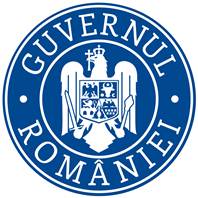 ORDIN nr. _____ din ________privind aprobarea modelului-cadru al contractului de management al președintelui și al vicepreședintelui ANDIS Naționale pentru Dezvoltarea Infrastructurii în Sănătate (ANDIS)Văzând Referatul Direcţiei personal și structuri sanitare aprobat cu nr. ________,Având în vedere prevederile art. 16 alin. (6) din Ordonanţă de urgenţă a Guvernului nr. 76 din 2 iunie 2022 privind înfiinţarea, organizarea şi funcţionarea ANDIS Naţionale pentru Dezvoltarea Infrastructurii în Sănătate;În temeiul art. 7 alin. (4) din Hotărârea Guvernului nr. 144/2010 privind organizarea şi funcţionarea Ministerului Sănătăţii, cu modificările şi completările ulterioare,ministrul sănătăţii emite următorul ORDIN:    Art. 1 - (1) Se aprobă modelul-cadru al contractului de management încheiat între președintele ANDIS şi Ministerul Sănătăţii, prevăzut în anexa nr. 1. (2) Se aprobă modelul-cadru al contractului de management încheiat între vicepreședintele ANDIS şi Ministerul Sănătăţii, prevăzut în anexa nr.2. (3) Utilizarea acestui model de contract este obligatorie. În cuprinsul contractelor încheiate pot fi prevăzute clauze suplimentare, negociate între părţile contractante, conform şi în limita prevederilor legale în vigoare.    Art. 2 - Anexa nr. 1 și Anexa nr. 2 fac parte integrantă din prezentul ordin.    Art. 3 - Direcţiile de specialitate din cadrul Ministerului Sănătăţii, Agenția Națională pentru Dezvoltarea Infrastructurii în Sănătate, precum şi persoanele care ocupă funcţia de președinte/vicepreședinte al ANDIS vor duce la îndeplinire dispoziţiile prezentului ordin.    Art.4  - Prezentul ordin se publică în Monitorul Oficial al României, Partea I.MINISTRUL SĂNĂTĂȚIIPROF.UNIV.DR. ALEXANDRU RAFILAMINISTERUL SĂNĂTĂŢIIDIRECŢIA PERSONAL ȘI STRUCTURI SANITARE                                     APROB,                                                                               MINISTRUL SĂNĂTĂȚII                                                                         prof.univ.dr. ALEXANDRU RAFILAREFERATPotrivit art. 1 și art. 2 din Ordonanţă de urgenţă a Guvenului nr. 76/2022 privind înfiinţarea, organizarea şi funcţionarea ANDIS Naţionale pentru Dezvoltarea Infrastructurii în Sănătate a fost înfiinţată Agenţia Naţională pentru Dezvoltarea Infrastructurii în Sănătate, denumită în continuare ANDIS, organ de specialitate al administraţiei publice centrale în domeniul sănătăţii, prin preluarea inclusiv a activităţii structurii şi a personalului Direcţiei monitorizare implementare spitale regionale din cadrul Ministerului Sănătăţii, având drept rol principal dezvoltarea infrastructurii de sănătate. Agenţia Naţională pentru Dezvoltarea Infrastructurii în Sănătate este instituţie publică cu personalitate juridică, în subordinea Ministerului Sănătăţii, finanţată integral din bugetul de stat, prin bugetul Ministerului Sănătăţii. Articolul 16 alin. (6) din Ordonanţă de urgenţă a Guvenului nr. 76/2022 privind înfiinţarea, organizarea şi funcţionarea ANDIS Naţionale pentru Dezvoltarea Infrastructurii în Sănătate prevede următoarele:”Condiţiile detaliate de organizare a concursului în vederea ocupării funcţiei de preşedinte sau vicepreşedinte al ANDIS, criteriile care trebuie îndeplinite de membrii comisiei de evaluare prevăzute la alin. (5) lit. a) din ordonanța de urgență menționată, condiţiile specifice care trebuie îndeplinite de participanţi, conţinutul dosarelor de concurs, criteriile de evaluare a acestora, termenele aplicabile şi modelul-cadru al contractului de management se stabilesc prin ordin al ministrului sănătăţii.”Având în vedere prevederile legale menționate, am întocmit proiectul de ordin privind aprobarea modelului-cadru al contractului de management al președintelului și al vicepreședintelui ANDIS, pe care îl înaintăm în vederea semnării.DIRECTORCARABULEA ALINA GABRIELAAnexa nr. 1CONTRACT DE MANAGEMENTnr. ...................... data ...................    I. Părțile contractului      1. Agenția Națională pentru Dezvoltarea Infrastructurii în Sănătate, reprezentată prin.......................................................pe de o parte pe de o parte,    şi    2. domnul/doamna ............, domiciliat/domiciliată în .............., posesor/posesoare al/a buletinului/cărți de identitate seria.............., codul numeric personal ..................., în calitate de Președinte al ANDIS;    am convenit încheierea prezentului contract de management.    II. Obiectul contractului      ART. 1    Obiectul prezentului contract de management îl constituie organizarea, conducerea şi administrarea ANDIS Naționale pentru Dezvoltarea Infrastructurii în Sănătate, precum şi gestionarea patrimoniului şi a mijloacelor materiale şi bănești ale acesteia, în scopul dezvoltății infrastructurii de sănătate, prin pregătirea, implementarea și finalizarea obiectivelor/proiectelor de investiții în infrastructura de sănătate.    III. Durata contractului      ART. 2    (1)  Prezentul contract de management este valabil pe o perioadă de 4 ani începând cu data de ...............    (2)  La încetarea mandatului, prezentul contract de management poate fi prelungit pe o perioadă de 6 luni, prin act adiţional încheiat cu acordul părților, perioadă în care se organizează concursul de ocupare a postului.    (3)  Contractul de management conferă titularului vechime în muncă şi specialitate.    IV. Durata muncii      ART. 3    (1)  Durata timpului de lucru este de 8 ore/zi, 40 de ore/săptămână, în conformitate cu legislaţia muncii în vigoare.    (2)  Programul de lucru este următorul ........................    (3)  Respectarea duratei timpului de lucru şi a programului de lucru prevăzute la alin. (1) şi (2) este obligatorie.    V. Drepturile şi obligaţiile părţilor       ART. 4    Drepturile președintelui sunt următoarele: primirea unei sume lunare brute de ............... lei, stabilită potrivit prevederilor legale în vigoaresalariul de bază lunar brut..................................................dreptul la concediu de odihnă anual, de ............. de zile lucrătoare, conform prevederilor legale;dreptul de a beneficia de asigurări sociale de sănătate, pensii şi alte drepturi de asigurări sociale de stat, în condiţiile plăţii contribuţiilor prevăzute de lege;dreptul la securitate şi sănătate în muncă;dreptul la formare profesională, în condiţiile legii;dreptul la informare nelimitată asupra activităţii ANDIS şi acces la toate documentele privind activitatea tehnică și economico-financiară a acestuia;dreptul de a fi sprijinit de către Consiliul de supraveghere în rezolvarea problemelor de strategie, organizare şi funcţionare a ANDIS, precum şi în activitatea de identificare de resurse financiare pentru creşterea veniturilor ANDIS, în condiţiile legii;dreptul de a fi susţinut în realizarea activităţilor specifice de direcțiile din subordine precum şi de alte comisii pe care le înfiinţează, ale căror atribuţii şi responsabilităţi sunt prevăzute în regulamentul de organizare şi funcţionare al ANDIS;dreptul la suspendarea de drept, pe perioada exercitării mandatului, a contractului individual de muncă şi de reluare a raporturilor de muncă pe postul deţinut anterior încheierii prezentului contract de management;decontarea cheltuielilor de cazare, diurnă, transport şi a altor cheltuieli, cu documente justificative, pentru deplasările în interes de serviciu în ţară şi în străinătate, potrivit legii;dreptul la repaus zilnic şi săptămânal;dreptul la egalitate de şanse şi de tratament;dreptul de a angaja resursele umane şi financiare, în condiţiile legii;    ART. 5    (1)  Atribuțiile principale președintelui sunt următoarele:  a) aprobă strategiile de dezvoltare instituțională a ANDIS, programele de activitate și programele de cooperare;b) propune ministrului sănătății spre aprobare Regulamentul de organizare și funcționare al ANDIS;c) propune structura organizatorică a ANDIS, precum și orice modificare a acesteia, cu respectarea cerințelor prevăzute la art. 391 din Ordonanța de urgență a Guvernului nr. 57/2019 privind Codul administrativ, cu modificările și completările ulterioare, o supune avizării Consiliului de supraveghere și aprobării Ministerului Sănătății;d) elaborează planul de acțiune strategică pe care îl supune aprobării Consiliului de supraveghere;e) elaborează programul multianual al proiectelor de investiții de importanță considerabilă în infrastructura de sănătate și îl transmite spre avizare Consiliului de supraveghere;f) propune raportul anual de activitate al ANDIS și îl transmite Consiliului de supraveghere;g) aprobă planul anual de activitate al ANDIS pe baza planului de acțiune strategică și a programului multianual al proiectelor de investiții de importanță considerabilă în infrastructura de sănătate;h) fundamentează și elaborează propuneri pentru bugetul anual, pe care le înaintează Ministerului Sănătății;i) urmărește modul de implementare a proiectelor de investiții de importanță considerabilă în infrastructura de sănătate;j) informează Consiliul de supraveghere în legătură cu implementarea planului de acțiune strategică;k) aprobă regulamentul intern al ANDIS și codul de conduită al personalului ANDIS;l) propune ministrului sănătății spre aprobare statul de funcții, cu respectarea dispozițiilor legale și cu încadrarea în numărul maxim de posturi aprobate;m) aprobă organizarea concursurilor pentru ocuparea posturilor vacante, numește și eliberează din funcție personalul ANDIS, în condițiile legii;n) aprobă planul de formare și perfecționare a personalului, în conformitate cu legislația în vigoare și cu încadrarea în prevederile bugetare anuale.m) îndeplineşte şi alte atribuţii specifice, prevăzute în alte acte normative.    (2) Obligaţiile președintelui sunt următoarele:aprobă şi răspunde de respectarea regulamentului de organizare şi funcţionare, după avizarea prealabilă de către Ministerul Sănătăţii;reprezintă ANDIS în relaţiile cu terţe persoane fizice sau juridice;încheie acte juridice în numele şi pe seama ANDIS, conform legii;răspunde de modul de îndeplinire a obligaţiilor asumate prin contracte şi dispune măsuri de îmbunătăţire a activităţii ANDIS;răspunde de respectarea prevederilor legale în vigoare referitoare la păstrarea secretului profesional, păstrarea confidenţialităţii datelor, informaţiilor şi documentelor referitoare la activitatea ANDIS;pune la dispoziţia organelor şi organismelor competente, la solicitarea acestora, în condiţiile legii, informaţii privind activitatea ANDIS;răspunde de organizarea arhivei ANDIS şi de asigurarea securităţii documentelor prevăzute de lege, în format scris şi electronic;răspunde de înregistrarea, stocarea, prelucrarea şi transmiterea informaţiilor legate de activitatea sa, în conformitate cu normele aprobate;conduce activitatea curentă a ANDIS, în conformitate cu reglementările în vigoare;informează Ministerul Sănătăţii cu privire la starea de incapacitate temporară de muncă, în termen de maximum 24 de ore de la apariţia acesteia;răspunde de respectarea şi aplicarea corectă de către agenție a prevederilor actelor normative care reglementează activitatea acesteia;(3)  Obligaţiile președintelui în domeniul politicii de personal sunt următoarele:        a) stabileşte şi aprobă numărul de personal, pe categorii şi locuri de muncă, în funcţie de normativul de personal în vigoare;        b) aprobă organizarea concursurilor pentru posturile vacante, numeşte şi eliberează din funcţie personalul ANDIS;        c) aprobă programul de lucru, pe locuri de muncă şi categorii de personal;        d) propune structura organizatorică, reorganizarea, schimbarea sediului VI. Incompatibilităţile şi conflictul de interese    ART. 6Funcţia de președinte este incompatibilă cu exercitarea oricărei alte funcții publice de autoritate, precum și cu exercitarea funcțiilor prevăzute la art. 84 alin. (1) lit. b)-i) din Legea nr. 161/2003 privind unele măsuri pentru asigurarea transparenței în exercitarea demnităților publice, a funcțiilor publice și în mediul de afaceri, prevenirea și sancționarea corupției, cu modificările și completările ulterioare.  Preşedintelui ANDIS îi sunt aplicabile dispoziţiile art. 72 privind conflictul de interese din Legea nr. 161/2003 privind unele măsuri pentru asigurarea transparenţei în exercitarea demnităţilor publice, a funcţiilor publice şi în mediul de afaceri, prevenirea şi sancţionarea corupţiei, cu modificările şi completările ulterioare.    (3)  În cazul în care la numirea în funcţie președintele se află în stare de incompatibilitate sau de conflict de interese, acesta este obligat să înlăture motivele de incompatibilitate ori de conflict de interese în termen de cel 30 de zile de la numirea în funcţie. În caz contrar, contractul de management este reziliat de plin drept.    VII. Răspunderea contractuală    ART. 7    (1)  Pentru neîndeplinirea sau îndeplinirea necorespunzătoare a obligaţiilor asumate prin prezentul contract de management părţile răspund în conformitate cu dispoziţiile legale în vigoare.    (2)  Forţa majoră apără părţile de răspundere.    ART. 8    Președintele răspunde civil, contravenţional, material sau penal, după caz, pentru nerespectarea prevederilor legale şi pentru daunele produse ANDIS prin orice acte contrare intereselor acestuia.    VIII. Forţa majoră    ART. 9    Niciuna dintre părţile contractante nu răspunde de neexecutarea la termen şi/sau de executarea în mod necorespunzător, total sau parţial, a oricărei obligaţii care îi revine în baza prezentului contract de management, dacă neexecutarea sau executarea necorespunzătoare a obligaţiei respective a fost cauzată de forţa majoră, astfel cum este definită de lege.    ART. 10    (1)  Partea care invocă forţa majoră este obligată să notifice celeilalte părţi, în termen de 5 zile de la data producerii şi încetării evenimentului, şi să ia toate măsurile posibile în vederea limitării consecinţelor lui.    (2)  Dacă nu procedează la anunţarea în termenul prevăzut la alin. (1) a începerii şi încetării cazului de forţă majoră, partea care îl invocă suportă toate daunele provocate celeilalte părţi prin neanunţarea în termen.    ART. 11    Dacă în termen de 30 de zile de la producere, evenimentul respectiv nu încetează, părţile au dreptul să îşi notifice încetarea de plin drept a prezentului contract de management, fără ca vreuna dintre ele să pretindă daune-interese.    ART. 12    Forţa majoră se constată de către o autoritate competentă.    IX. Corespondenţa    ART. 13    (1)  Corespondenţa legată de derularea prezentului contract se efectuează în scris, prin scrisori recomandate cu confirmare de primire, prin fax sau direct la sediul părţilor.    (2)  Fiecare parte contractantă este obligată ca în termen de 3 zile lucrătoare din momentul în care intervin modificări ale datelor ce figurează în prezentul contract să notifice celeilalte părţi contractante schimbările survenite.    (3)  În accepţiunea părţilor contractante, orice notificare adresată de una dintre acestea celeilalte este valabil îndeplinită dacă va fi transmisă la adresa/sediul prevăzută/prevăzut în partea introductivă a prezentului contract.    (4)  În cazul în care notificarea se face pe cale poştală, aceasta va fi transmisă, prin scrisoare recomandată, cu confirmare de primire şi se consideră primită de destinatar la data menţionată de oficiul poştal primitor pe această confirmare.    (5)  Notificările verbale nu se iau în considerare de niciuna dintre părţi, dacă nu sunt confirmate prin intermediul uneia dintre modalităţile prevăzute la alineatele precedente.    X. Modificarea contractului    ART. 14    (1)  Prezentul contract se poate modifica prin negociere şi acord bilateral, la iniţiativa oricărei părţi contractante, sub rezerva notificării scrise a intenţiei de modificare şi a propunerilor de modificare cu cel puţin 30 de zile înaintea datei de la care se doreşte modificarea.    (2)  Modificarea se face printr-un act adiţional semnat de ambele părţi care este parte integrantă a prezentului contract.    (3)  Prin situaţii temeinic justificate se înţelege orice act juridic, act administrativ aprobat de forul ierarhic superior sau alte documente prevăzute de lege, care stau la baza calculului indicatorilor pentru perioada la care acestea sunt aplicabile.    ART. 15    În condiţiile apariţiei unor acte normative, care intră în vigoare pe durata derulării prezentului contract, clauzele contractuale se vor modifica şi se vor completa în mod corespunzător, prin încheierea unui act adiţional la prezentul contract, în termen de maximum 30 de zile de la data intrării în vigoare a acestora.    ART. 16    Dacă o clauză a prezentului contract este declarată nulă, celelalte prevederi ale contractului nu vor fi afectate de această nulitate. Părţile convin ca orice clauză declarată nulă să fie înlocuită printr-o altă clauză care să corespundă satisfăcător înţelesului contractului.    XI. Încetarea contractului    ART. 17    Prezentul contract de management încetează în următoarele situaţii:    a) la expirarea duratei sale;    b) în caz de demisie;    c) în caz de deces;    d) înainte de termen, prin revocare dispusă prin ordin al ministrului sănătăţii, în situaţia în care persoana care ocupă funcţia de preşedinte sau vicepreşedinte al ANDIS nu mai îndeplineşte oricare dintre condiţiile prevăzute la alin. (8) sau a fost declarată incompatibilă sau în conflict de interese, în mod definitiv, în conformitate cu dispoziţiile legii;    e) înainte de termen, prin revocare dispusă prin ordin al ministrului sănătăţii, pe baza recomandării Consiliului de supraveghere, în situaţia în care în urma unui audit independent efectuat de către o entitate cu reputaţie şi competenţă recunoscute în domeniul auditului performanţei se constată neîndeplinirea de către preşedintele sau vicepreşedintele ANDIS a indicatorilor de performanţă ai activităţii sale pentru o perioadă de cel puţin doi ani.    XII. Litigii    ART.18    Litigiile născute în legătură cu încheierea, executarea, modificarea, încetarea şi interpretarea clauzelor prezentului contract de management vor fi supuse unei proceduri prealabile de soluţionare pe cale amiabilă.    ART. 19    Litigiile nesoluţionate pe cale amiabilă sunt de competenţa instanţelor de judecată.    XIII. Alte clauze    ART. 20    Președintele nu poate transmite altei persoane drepturile şi obligaţiile care rezultă din prezentul contract de management.    XIV. Legislaţie aplicabilă    ART. 21    Prezentul contract de management se interpretează conform legilor din România.    Prezentul contract de management a fost încheiat astăzi, ........., în două exemplare a câte ............ pagini fiecare, câte unul pentru fiecare parte contractantă.Fișă de avizarea internăTitlul proiectului ordin privind aprobarea modelului-cadru al contractului de management al președintelui/vicepreședintelui al ANDIS Naționale pentru Dezvoltarea Infrastructurii în Sănătate (ANDIS)